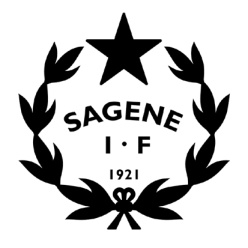 Tid: 		28. november 2018 kl. 18- 20Sted:		KlubbhusetInviterte:	Alle avdelingsledere, leder for Quidditch, dans.  Frafall: 		Quidditsch SAKSLISTEÅpning av møtetGodkjenning av innkallingen.Vedlegg: Innkalling LG- møte 28.11.2018.Vedtak: Innkallingen godkjennes uten anmerkninger. Godkjenning av protokoll forrige LG- møte. Vedlegg: Protokoll LG- møte 25.10.2018.Vedtak: Protokollen godkjennes uten anmerkninger.  VedtakssakerStatus din avdeling – Runde rundt bordet på status Kartleggingsskjema avdelingene.Åpne idrettsskoler og AKS- prosjektet 2019 – Innspill til planer for 2019? (Pak)Budsjett 2019 – Runde rundt bordet med status på arbeidet med budsjettet i din avdeling. Vaktliste klubbhuset og vaktliste for Bjølsenhallen våren 2019 – Innspill og justeringer?Revisjon av mal for trenerkontrakt – Ønsker om endringer?Utbygging nedre del Voldsløkka – Reguleringsarbeidet i gang. Medlemsavgiften – Alternativer for endringer fom årsmøte 2019?Møteplan Ledergruppa 2019 – Herme etter 2018? Endringer? OrienteringssakerJulebord – Påmelding og oppgaverHouse of Control – Testa?Regnskapsrapport - Pr. 31.10.2018.Rapport utstående – Medlems- og treningsavgifter pr 31.10 (kun ledere pålogget sin Google konto)Vedtaksprotokoll ledergruppa – Oppfølging av vedtak. Styrets arbeid – les innkallinger og protokoller her. MØTEPLAN:SAKER FREMOVER:Rapport medlemskonsulenten 2018Fordeling av bydelsmidler til ubetalte treningsavgifter. Gjennomgang av kontraktmal for trenere Driftsrutiner klubbhus og Bjølsenhallen.Nye regler for personvern (GDPR).Nye nettsider og nytt medlemssystem – Kravspesifikasjon Sportslig plan Budsjett 2019Møte ledergruppa28.11.2018Kl. 18- 20KlubbhusJulebord 12.12.2018Kl. 20- Klubbhus